URBROJ: 238/10-111-885-3/23U Ivanić-Gradu, dana 14. lipnja 2023. godineTemeljem članka 10. stavka 12. Zakona o pravu na pristup informacijama („Narodne novine“, broj: 25/13, 85/15 i 69/22), Stručno vijeće Naftalana, specijalne bolnice za medicinsku rehabilitaciju, iz Ivanić-Grada, Omladinska 23a, objavljujeZAKLJUČKE I ODLUKE USVOJENE NA 9. SJEDNICI STRUČNOG VIJEĆANa 9. sjednici održanoj dana 14. lipnja 2023. godine s početkom u 07:45 sati, redoslijedom predloženog i usvojenog dnevnog reda, Stručno vijeće Naftalana, specijalne bolnice za medicinsku rehabilitaciju, donijelo je sljedeće: Ad. 1.Osam članova Stručnog vijeća usvajaju zapisnik sa 8. sjednice Stručnog vijeća održane dana 23. ožujka 2023. godine, dok je članica Prim. Gordana Krnjević Pezić, dr.med., ostala suzdržana. Ad. 2.Članovi Stručnog vijeća primaju na znanje informaciju o financijskom poslovanju za ožujak 2023. godine.Ad. 3.Članovi Stručnog vijeća primaju na znanje informaciju o financijskom poslovanju za razdoblje od siječnja do ožujka 2023. godine.Ad. 4.Članovi Stručnog vijeća primaju na znanje informaciju o financijskom poslovanju za travanj 2023. godine.Ad. 5.Članovi Stručnog vijeća primaju na znanje informaciju o financijskom poslovanju za svibanj 2023. godine.  Predsjednik  Stručnog vijeća:       	   Prim. Pero Vržogić, dr.med. 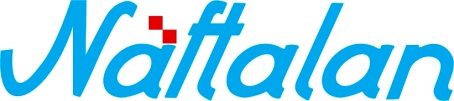 specijalna bolnica za medicinsku rehabilitaciju10310 Ivanić-Grad, Omladinska 23a, HRVATSKA, p.p. 47                      Tel.: ++385 1 2834 555, Fax.: ++385 1 2881 481,                                        www.naftalan.hr, e-mail: naftalan@naftalan.hrMB: 3186342, OIB: 43511228502IBAN: HR7023600001101716186